令和５年９月４日中信地区クラブチーム代表者　様中信地区中学校体育連盟事務局中信地区中学校体育連盟新人大会参加費の集金について（通知）　標記の件につきまして、新人大会に参加する場合は、参加料１人２００円を中信地区中体連事務局あてに支払います。その際、同封の手数料のかからない振込用紙を配布しますので、参加料の振り込みにご利用ください。　確認事項です。①集金の範囲は、「メンバー表に登録した選手全員」です。所属している生徒数ではありません。②中信地区は、学校ごと、クラブチームごとで集める方式です。③同封の「令和５年度中信地区中学校新人体育大会参加費の集金について」のエクセルデータは、県中体連のホームページから中信中体連のページにお入りいただき、そこからダウンロードできるようになっていますのでご活用ください。　なお、領収書に関しても、アドレスが分かればデータで送ることが可能です。④人数は、確定した時点で、「令和５年度中信地区中学校体育新人体育大会参加費の集金について」の裏面の「参加費振込報告書」に必要事項、人数を記入して、ＦＡＸやメール等で波田中学校へお送りください。Excelファイルですので、人数を入れると、振込金額が表示されるようになっています。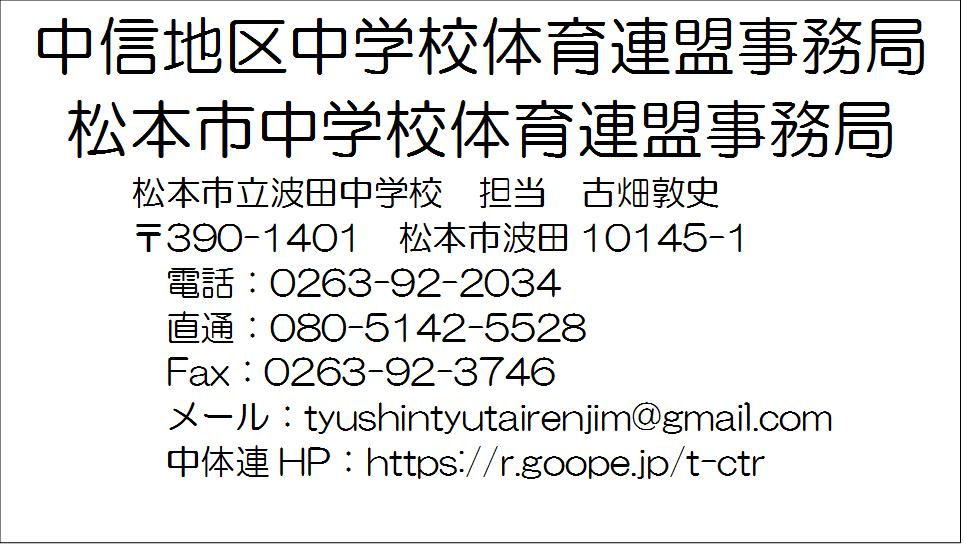 